LISTA GARE SENIOR: da compilare in ogni sua parte in maniera completa e non parziale, pena l’applicazione delle multe previste dalla Normativa Generale UISP Nazionale.* L'Assistente di Parte (Guardalinee) può essere un ATLETA DI RISERVA o un DIRIGENTE, GIA' INSERITI IN ELENCO. Esso può essere, a partita in corso, SOSTITUITO con qualsiasi altro TESSERATO presente in lista, previo consenso del Direttore di Gara.** FQ= Non sono previsti fuoriquota nella categoria Senior.*** I dati riportati sono puramente indicativi, fanno testo quelli riportati nella copia della distinta del Direttore di Gara allegata al referto arbitrale.Il sottoscritto, Dirigente Accompagnatore o il Capitano, dichiara che i calciatori sopra indicati sono regolarmente tesserati (hanno depositato in sede il modello 02LC o 03LC FIGC debitamente firmato consegnato o spedito via email) e partecipano alla gara sotto la mia responsabilità, visto le norme vigenti.       L'ARBITRO  DELLA GARA						      IL DIRIGENTE ACCOMPAGNATORE O IL CAPITANO        …………………………………………					…………………………………………………………Orario Consegna Distinta:  ….……………… (a cura del Dirigente Accompagnatore di fronte al Direttore di Gara)LISTA GARE OVER 40: da compilare in ogni sua parte in maniera completa e non parziale, pena l’applicazione delle multe previste dalla Normativa Generale UISP Nazionale.* L'Assistente di Parte (Guardalinee) può essere un ATLETA DI RISERVA o un DIRIGENTE, GIA' INSERITI IN ELENCO. Esso può essere, a partita in corso, SOSTITUITO con qualsiasi altro TESSERATO presente in lista, previo consenso del Direttore di Gara.** FQ= sono previsti 3 fuoriquota di cui uno (1) di ETA’ LIBERA in porta, uno (1) classe 1976 ed uno (1) classe 1975 o 1974.*** I dati riportati sono puramente indicativi, fanno testo quelli riportati nella copia della distinta del Direttore di Gara allegata al referto arbitrale.Il sottoscritto, Dirigente Accompagnatore o il Capitano, dichiara che i calciatori sopra indicati sono regolarmente tesserati (hanno depositato in sede il modello 02LC o 03LC FIGC debitamente firmato consegnato o spedito via email) e partecipano alla gara sotto la mia responsabilità, visto le norme vigenti.       L'ARBITRO  DELLA GARA						      IL DIRIGENTE ACCOMPAGNATORE O IL CAPITANO        …………………………………………					…………………………………………………………Orario Consegna Distinta:  ….……………… (a cura del Dirigente Accompagnatore di fronte al Direttore di Gara)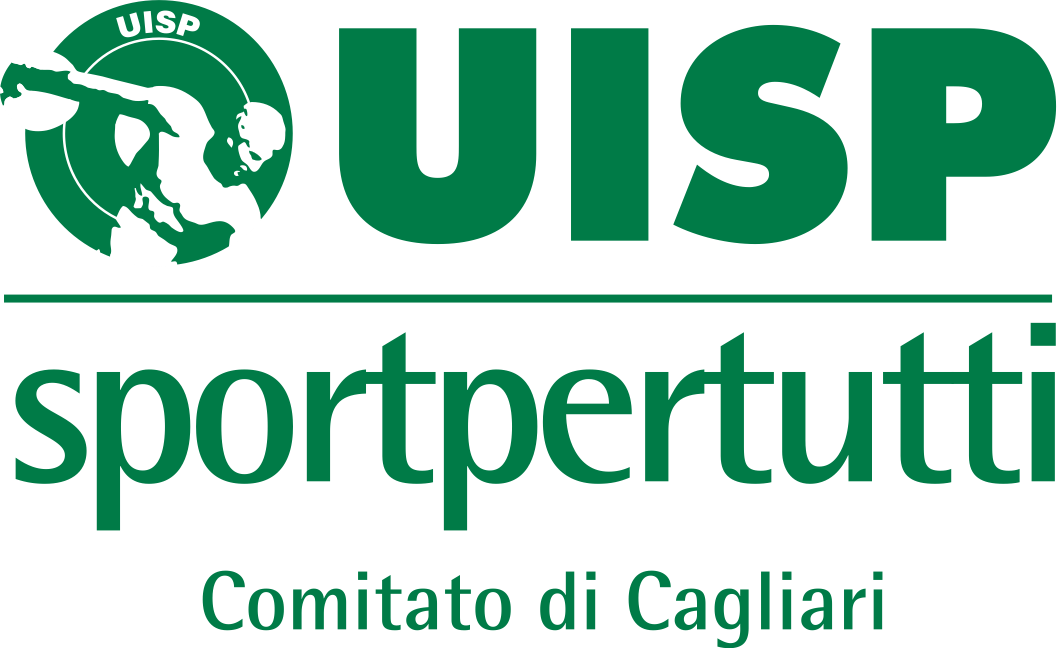 COMITATO TERRITORIALE CAGLIARI                    Data di Nascita(obbligatorio)Data di Nascita(obbligatorio)Data di Nascita(obbligatorio)N° MagliaCognome  e  Nome(atleti partecipanti alla gara)[solo 18 dei 23 in listapossono entrare in campo come calciatori)Guardalinee *Titolari (T) Riserve (R)Capitano  (C)                e Vice (vC)Fuori Quota (FQ)**NumeroTesseraUISPDocumenti personali(vietati dal 1 Dicembre 2013)Documenti personali(vietati dal 1 Dicembre 2013)Disciplinare ***(a cura dell’Arbitro)Disciplinare ***(a cura dell’Arbitro)Disciplinare ***(a cura dell’Arbitro)Data di Nascita(obbligatorio)Data di Nascita(obbligatorio)Data di Nascita(obbligatorio)N° MagliaCognome  e  Nome(atleti partecipanti alla gara)[solo 18 dei 23 in listapossono entrare in campo come calciatori)Guardalinee *Titolari (T) Riserve (R)Capitano  (C)                e Vice (vC)Fuori Quota (FQ)**NumeroTesseraUISPTipoNumeroAmmonizioni(A)Espulsioni e/o allontanamento dal campo (E)RetiNON SONO PREVISTI FUORIQUOTA (ETA’ MINIMA CONSENTITA 16 ANNI)NON SONO PREVISTI FUORIQUOTA (ETA’ MINIMA CONSENTITA 16 ANNI)NON SONO PREVISTI FUORIQUOTA (ETA’ MINIMA CONSENTITA 16 ANNI)NON SONO PREVISTI FUORIQUOTA (ETA’ MINIMA CONSENTITA 16 ANNI)NON SONO PREVISTI FUORIQUOTA (ETA’ MINIMA CONSENTITA 16 ANNI)NON SONO PREVISTI FUORIQUOTA (ETA’ MINIMA CONSENTITA 16 ANNI)NON SONO PREVISTI FUORIQUOTA (ETA’ MINIMA CONSENTITA 16 ANNI)NON SONO PREVISTI FUORIQUOTA (ETA’ MINIMA CONSENTITA 16 ANNI)NON SONO PREVISTI FUORIQUOTA (ETA’ MINIMA CONSENTITA 16 ANNI)NON SONO PREVISTI FUORIQUOTA (ETA’ MINIMA CONSENTITA 16 ANNI)NON SONO PREVISTI FUORIQUOTA (ETA’ MINIMA CONSENTITA 16 ANNI)NON SONO PREVISTI FUORIQUOTA (ETA’ MINIMA CONSENTITA 16 ANNI)NON SONO PREVISTI FUORIQUOTA (ETA’ MINIMA CONSENTITA 16 ANNI)NON SONO PREVISTI FUORIQUOTA (ETA’ MINIMA CONSENTITA 16 ANNI)NON SONO PREVISTI FUORIQUOTA (ETA’ MINIMA CONSENTITA 16 ANNI)NON SONO PREVISTI FUORIQUOTA (ETA’ MINIMA CONSENTITA 16 ANNI)NON SONO PREVISTI FUORIQUOTA (ETA’ MINIMA CONSENTITA 16 ANNI)NON SONO PREVISTI FUORIQUOTA (ETA’ MINIMA CONSENTITA 16 ANNI)Primo Dirigente Accompagnatore (Tess. D)Primo Dirigente Accompagnatore (Tess. D)Primo Dirigente Accompagnatore (Tess. D)Primo Dirigente Accompagnatore (Tess. D)Primo Dirigente Accompagnatore (Tess. D)NON SONO PREVISTI FUORIQUOTA (ETA’ MINIMA CONSENTITA 16 ANNI)Se il tesserato è “giocatore” inserirlo obbligatoriamente anche tra gli atleti, i Dirigenti possono svolgere la funzione di atleta.Se il tesserato è “giocatore” inserirlo obbligatoriamente anche tra gli atleti, i Dirigenti possono svolgere la funzione di atleta.Se il tesserato è “giocatore” inserirlo obbligatoriamente anche tra gli atleti, i Dirigenti possono svolgere la funzione di atleta.Se il tesserato è “giocatore” inserirlo obbligatoriamente anche tra gli atleti, i Dirigenti possono svolgere la funzione di atleta.Secondo  Dirigente Accompagnatore (Tess. D)Secondo  Dirigente Accompagnatore (Tess. D)Secondo  Dirigente Accompagnatore (Tess. D)Secondo  Dirigente Accompagnatore (Tess. D)Secondo  Dirigente Accompagnatore (Tess. D)NON SONO PREVISTI FUORIQUOTA (ETA’ MINIMA CONSENTITA 16 ANNI)Se il tesserato è “giocatore” inserirlo obbligatoriamente anche tra gli atleti, i Dirigenti possono svolgere la funzione di atleta.Se il tesserato è “giocatore” inserirlo obbligatoriamente anche tra gli atleti, i Dirigenti possono svolgere la funzione di atleta.Se il tesserato è “giocatore” inserirlo obbligatoriamente anche tra gli atleti, i Dirigenti possono svolgere la funzione di atleta.Se il tesserato è “giocatore” inserirlo obbligatoriamente anche tra gli atleti, i Dirigenti possono svolgere la funzione di atleta.Terzo Dirigente Accompagnatore (Tess. D)Terzo Dirigente Accompagnatore (Tess. D)Terzo Dirigente Accompagnatore (Tess. D)Terzo Dirigente Accompagnatore (Tess. D)Terzo Dirigente Accompagnatore (Tess. D)NON SONO PREVISTI FUORIQUOTA (ETA’ MINIMA CONSENTITA 16 ANNI)Se il tesserato è “giocatore” inserirlo obbligatoriamente anche tra gli atleti, i Dirigenti possono svolgere la funzione di atleta.Se il tesserato è “giocatore” inserirlo obbligatoriamente anche tra gli atleti, i Dirigenti possono svolgere la funzione di atleta.Se il tesserato è “giocatore” inserirlo obbligatoriamente anche tra gli atleti, i Dirigenti possono svolgere la funzione di atleta.Se il tesserato è “giocatore” inserirlo obbligatoriamente anche tra gli atleti, i Dirigenti possono svolgere la funzione di atleta.COMITATO TERRITORIALE CAGLIARI                    Data di Nascita(obbligatorio)Data di Nascita(obbligatorio)Data di Nascita(obbligatorio)N° MagliaCognome  e  Nome(atleti partecipanti alla gara)[tutti e 20 giocatori in listapossono entrare in campo come giocatori)Guardalinee *Titolari (T) Riserve (R)Capitano  (C)                e Vice (vC)Fuori Quota (FQ)**NumeroTesseraUISPDocumenti personali(vietati dal 1 Dicembre 2013)Documenti personali(vietati dal 1 Dicembre 2013)Documenti personali(vietati dal 1 Dicembre 2013)Documenti personali(vietati dal 1 Dicembre 2013)Documenti personali(vietati dal 1 Dicembre 2013)Disciplinare ***(a cura dell’Arbitro)Disciplinare ***(a cura dell’Arbitro)Disciplinare ***(a cura dell’Arbitro)Disciplinare ***(a cura dell’Arbitro)Data di Nascita(obbligatorio)Data di Nascita(obbligatorio)Data di Nascita(obbligatorio)N° MagliaCognome  e  Nome(atleti partecipanti alla gara)[tutti e 20 giocatori in listapossono entrare in campo come giocatori)Guardalinee *Titolari (T) Riserve (R)Capitano  (C)                e Vice (vC)Fuori Quota (FQ)**NumeroTesseraUISPTipoTipoTipoNumeroNumeroAmmonizioni(A)Espulsioni e/o allontanamento dal campo (E)RetiRetiPrimo Dirigente Accompagnatore (Tess. D)Primo Dirigente Accompagnatore (Tess. D)Primo Dirigente Accompagnatore (Tess. D)Primo Dirigente Accompagnatore (Tess. D)Primo Dirigente Accompagnatore (Tess. D)Se il tesserato è “giocatore” inserirlo obbligatoriamente anche tra gli atleti, i Dirigenti possono svolgere la funzione di atleta.Se il tesserato è “giocatore” inserirlo obbligatoriamente anche tra gli atleti, i Dirigenti possono svolgere la funzione di atleta.Se il tesserato è “giocatore” inserirlo obbligatoriamente anche tra gli atleti, i Dirigenti possono svolgere la funzione di atleta.Se il tesserato è “giocatore” inserirlo obbligatoriamente anche tra gli atleti, i Dirigenti possono svolgere la funzione di atleta.Primo Dirigente Accompagnatore (Tess. D)Primo Dirigente Accompagnatore (Tess. D)Primo Dirigente Accompagnatore (Tess. D)Primo Dirigente Accompagnatore (Tess. D)Primo Dirigente Accompagnatore (Tess. D)Se il tesserato è “giocatore” inserirlo obbligatoriamente anche tra gli atleti, i Dirigenti possono svolgere la funzione di atleta.Se il tesserato è “giocatore” inserirlo obbligatoriamente anche tra gli atleti, i Dirigenti possono svolgere la funzione di atleta.Se il tesserato è “giocatore” inserirlo obbligatoriamente anche tra gli atleti, i Dirigenti possono svolgere la funzione di atleta.Se il tesserato è “giocatore” inserirlo obbligatoriamente anche tra gli atleti, i Dirigenti possono svolgere la funzione di atleta.Primo Dirigente Accompagnatore (Tess. D)Primo Dirigente Accompagnatore (Tess. D)Primo Dirigente Accompagnatore (Tess. D)Primo Dirigente Accompagnatore (Tess. D)Primo Dirigente Accompagnatore (Tess. D)Se il tesserato è “giocatore” inserirlo obbligatoriamente anche tra gli atleti, i Dirigenti possono svolgere la funzione di atleta.Se il tesserato è “giocatore” inserirlo obbligatoriamente anche tra gli atleti, i Dirigenti possono svolgere la funzione di atleta.Se il tesserato è “giocatore” inserirlo obbligatoriamente anche tra gli atleti, i Dirigenti possono svolgere la funzione di atleta.Se il tesserato è “giocatore” inserirlo obbligatoriamente anche tra gli atleti, i Dirigenti possono svolgere la funzione di atleta.